Ffurflen SNN2: Cyngor Sir PenfroY Gwasanaeth Rhifo ac Ailenwi Strydoedd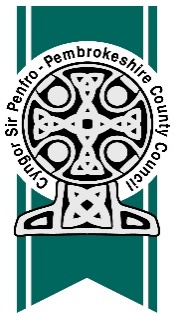 Safleoedd bach hyd a bedwar plotA fyddech cystal â llenwi’r ffurflen hon i ofyn am gyfeiriad(au) post newydd a dychwelyd eich cais cyflawn i: Y Gwasanaeth Enwi a Rhifo Strydoedd, Cyngor Sir Penfro, Neuadd y Sir, Hwlffordd, SA61 1TP. Wrth lenwi’r ffurflen hon, sicrhewch eich bod yn darparu’r holl wybodaeth angenrheidiol. Os na fyddwch yn gwneud hynny, gallai achosi oedi wrth brosesu eich cais. Mae’r ffurflen hon ar gael yn Saesneg hefyd. Mae’r ffi ar gyfer cofrestru cymeriad yn £60.00 yr eiddoSylwer: Dylid defnyddio’r ffurflen hon ar gyfer enwi anheddau unigol lle na fydd unrhyw ffyrdd newydd yn cael eu henwi. Os bydd ffordd neu ffyrdd newydd yn cael ei/eu hadeiladu sy’n golygu bod angen enwi eich safle datblygu, yna bydd yn rhaid i gynigion i enwi ffyrdd gael eu cytuno gan y Cyngor. Defnyddiwch ffurflen SNN3. (Bydd yr Awdurdod yn gwirio gyda’r Post Brenhinol ar bob cais. Ni fydd enwau’n cael eu hystyried yn dderbyniol oni bai eu bod yn cael eu dyblygu yn yr ardal leol neu’u bod yn debygol o achosi tramgwydd).Adran A: Manylion yr ymgeisyddRhowch eich enw a’ch manylion cyswllt isod:Adran B: Enwi a rhifo datblygiad newyddRhowch y manylion canlynol:A oes angen Enw newydd ar Floc o Fflatiau?               Oes/Nac oesOs oes, rhowch y canlynol ‐ Enw/enwau’r Bloc Fflatiau arfaethedig (ysgrifennwch os gwelwch yn dda)Rhowch enw(au) unrhyw dŷ sy’n eiddo unigol (ysgrifennwch os gwelwch yn dda)Sylwer:  Mae gan yr Awdurdod ddyletswydd i neilltuo rhifau i eiddo ble bynnag y bo’n ymarferolBeth yw statws y datblygiad (Mae’n cael ei adeiladu o hyd neu Mae wedi cael ei adeiladu) (ysgrifennwch os gwelwch yn dda)Adran C: Manylion am berchnogaethAi chi yw perchennog yr eiddo?Ie/Nage(Os Nage, bydd angen i ni gael cadarnhad ysgrifenedig gan berchennog yr eiddo)Rhestr WirioDarllenwch (a thiciwch) y rhestrau gwirio canlynol i wneud yn siŵr eich bod wedi anfon yr holl wybodaeth ar gyfer eich caisDatganiad yr ymgeisyddBydd yr holl wybodaeth sydd gennym yn ymwneud â chi fel unigolyn yn cael ei chadw a’i phrosesu gan Y Gwasanaeth Rhifo ac Ailenwi Strydoedd yn unol â darpariaethau’r Rheoliad Gyffredinol y DU ar Ddiogelu Data, fel y’u nodir yn ein Hysbysiad Preifatrwydd, neu fel arall gellir darparu copi papur ar gais.Rwyf yn deall y byddwch yn defnyddio’r wybodaeth yr wyf wedi ei darparu i gyflwyno cyfeiriad(au) post newydd ac y gallai’r wybodaeth hon gael ei gwirio â ffynonellau eraill o fewn y Cyngor, e.e. treth y cyngor, trethi busnes, cynllunio, rheoliadau adeiladu, adrannau cofrestru etholaethol. 
Llofnod:									 Dyddiad:Os oes angen unrhyw gymorth pellach arnoch i lenwi’r ffurflen hon, cysylltwch â: Canolfan Gyswllt Cyngor Sir Penfro Ffôn: (01437) 764551, e-bost – snn@pembrokeshire.gov.ukManylionYsgrifennwch os gwelwch yn ddaEnw:Cyfeiriad:Cod post:Rhif ffôn yn ystod y dydd:e-bost:ManylionYsgrifennwch os gwelwch yn ddaEnw’r datblygiad neu’r enw marchnata (os o gwbl):Lleoliad y safle:Nifer y plotiau:Rhif y cais cynllunio:Rhif y cais rheoliadau adeiladu:WybodaethTiciwch os gwelwch yn ddaFfurflen gais gyflawn, wedi ei llofnodi a’i dyddioCynllun y lleoliad sy’n nodi’r eiddo arfaethedigFfi gywir (i’w gwneud yn daladwy i Gyngor Sir Penfro)Wedi amgáu’r manylion angenrheidiol am berchnogaeth os nad chi yw’r perchennog